Transition tasks in preparation for study.This is now your opportunity to work on and embed the key skills that will help you to access the course and achieve that deeper understanding. These key skills will be assumed knowledge when we are teaching the A level course, and will allow you to access new topics more easily. You should already have completed the first 3 tasks and submitted your solutions.Transition Work TopicsSimultaneous EquationsExpanding BracketsFactorisingQuadraticsCompleting the squareAlgebraic FractionsTransition work tasksFor each topic you should first take notes from the videos. You may choose Corbett Maths or the Hegarty Maths. You do not need to do both.Go through the worked examples, and complete the ‘your turn’ section using the same method.Complete the questions provided, and then self-mark from the answers provided.Complete the assessment questions for each topic, and e-mail a photo or scan of the work to nwa@tda.education by 10/07/20.Optional tasksTo help prepare students for studying A level Maths Mr Hegarty has been running a series of live YouTube lessons. He has also made these videos available on his YouTube channel.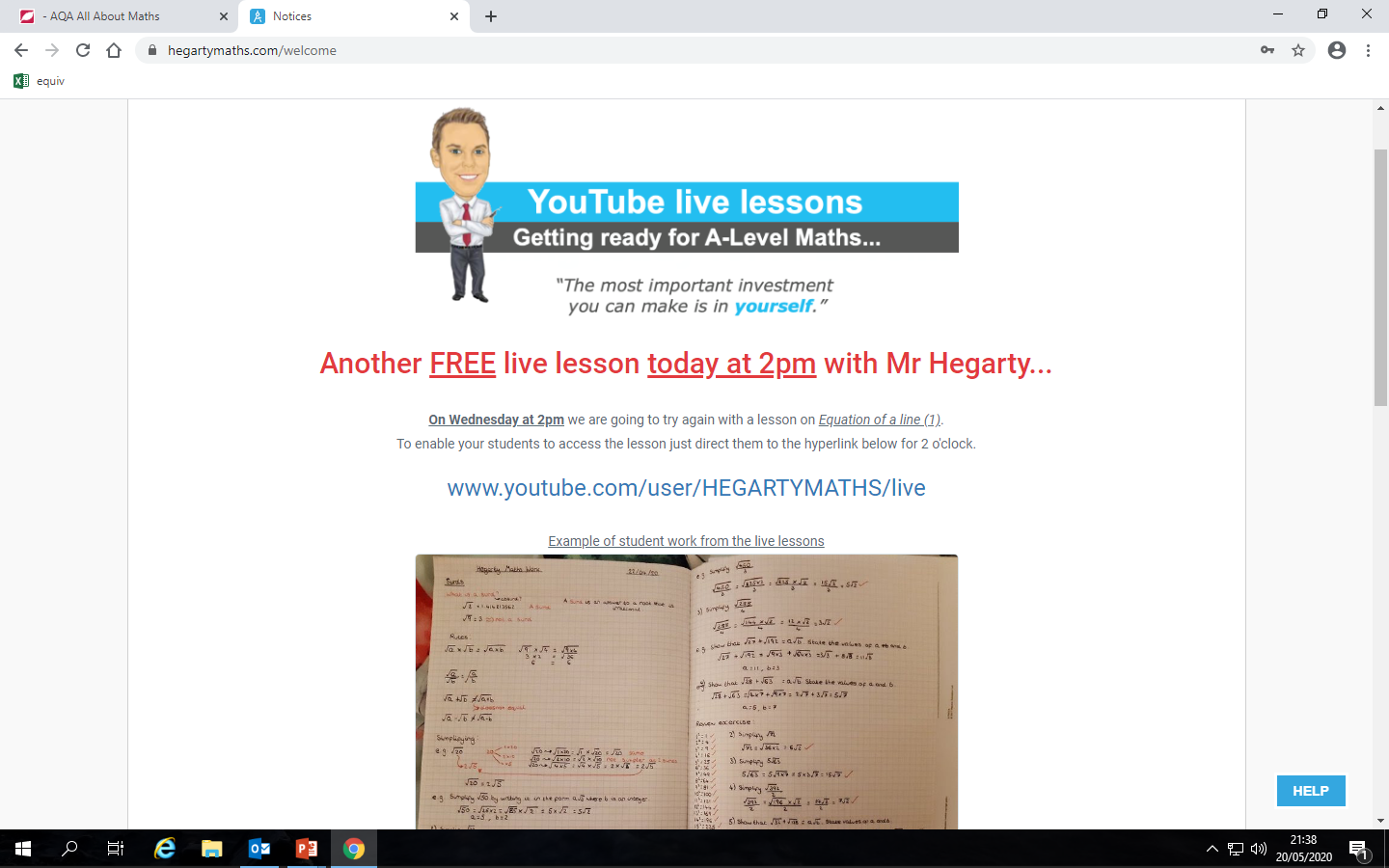 https://www.youtube.com/playlist?list=PLxHVbxhSvleR5tntP2FxYBJCoY5-pD_Z8Task 4 – Solving Quadratics (by factorising)1 – Note takingYou will need to take notes from one of the following sources. Corbett Maths videos are freely available. If you have a Hegarty Maths login from Y11, then you may prefer to use that.Corbett Maths video: 266 – Solving quadratics - https://corbettmaths.com/2013/05/03/solving-quadratics-by-factorising/Hegarty Maths video: 230 – 233 Solving Quadratic equations (by factorising)2 – Worked ExamplesRead through the Worked Examples, then use the same method and layout to attempt the ‘Your turn’.Worked Examples :My turn: SolveFactorise by taking out the common factorTreat as separate linear equations and solveTherefore List the pairs of numbers that multiply to give the constant, (in this case -18), and add to give the coefficient of , (in this case -7).Your turn: SolveWrite the factors in double brackets = 0Treat as separate linear equations and solveTherefore Worked Examples (continued) :My turn: SolveFactorise using the difference of two squares, write the factors in double bracketsTreat as separate linear equations and solveThereforeUsing the method from task 3 (factorising), factorise the quadratic into double brackets.Treat as separate linear equations and solveThereforeYour turn: Solve3 – PracticeComplete the four tasks, and use the answers to mark your work after.Task 1: Solve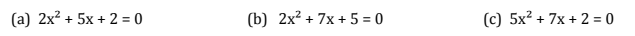 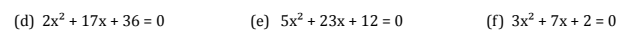 Task 2: Solve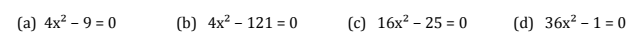 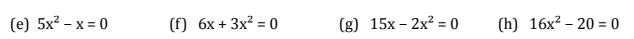 Task 3: Solve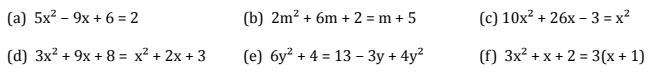 Task 4: Solve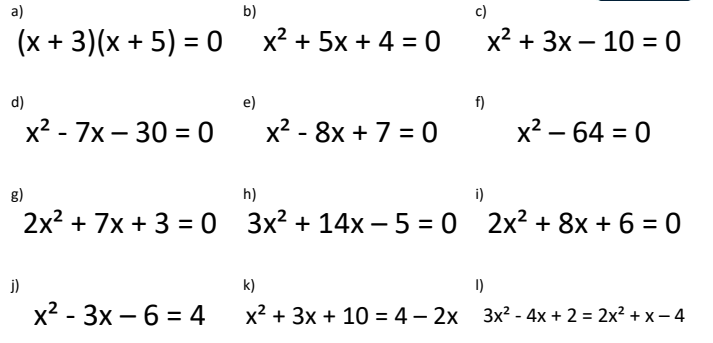 Answers 1: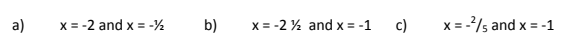 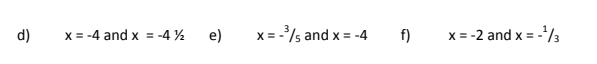 Answers 2: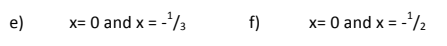 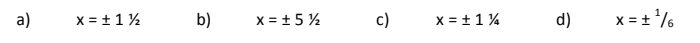 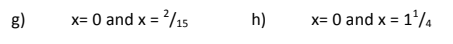 Answers 3: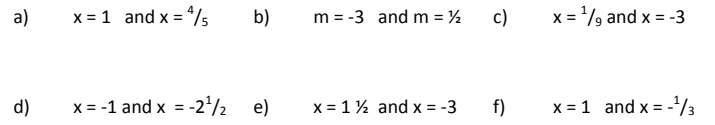 Answers 4: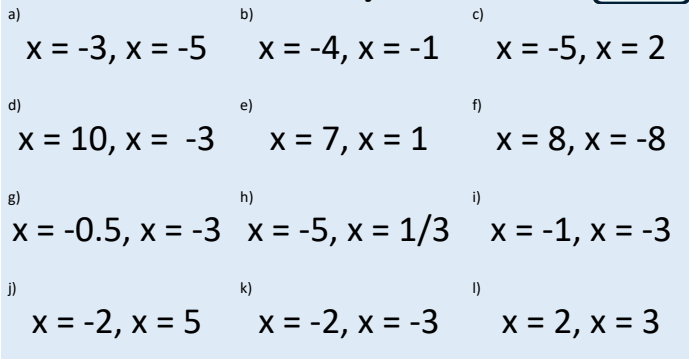 4 – AssessmentSolve Solve Solve Task 5 – Completing the Square1 – Note takingYou will need to take notes from one of the following sources. Corbett Maths videos are freely available. If you have a Hegarty Maths login from Y11, then you may prefer to use that.Corbett Maths video: 10 – Completing the Square - https://corbettmaths.com/2013/12/29/completing-the-square-video-10/267a – Solving by completing the square  - https://corbettmaths.com/2013/12/29/completing-the-square-video-10/Hegarty Maths video: 235 – 237 Completing the square, and 238-239 Solving by completing the square2 – Worked ExamplesRead through the Worked Examples, then use the same method and layout to attempt the ‘Your turn’.Worked Examples :My turn: Write in the form Write out the perfect square with matching quadratic and linear terms:Complete the square by making the adjustment for the constant term to match:Write out the perfect square with matching quadratic and linear terms:Complete the square by making the adjustment for the constant term to match:Your turn: Write in the form Take out a factor of 2 from the first two terms so that the  term is on its own.Complete the square with the expression inside the bracket:Expand out the square brackets:Simplify:3 – PracticeComplete the tasks, and use the answers to mark your work after.Task 1: Write in the form 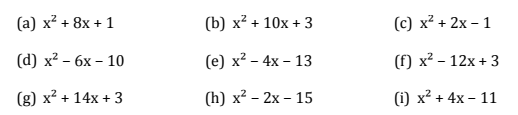 Task 2: Write in the form 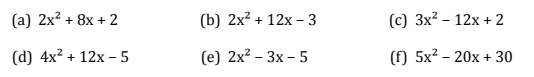 Task 3: Write in completed square form: 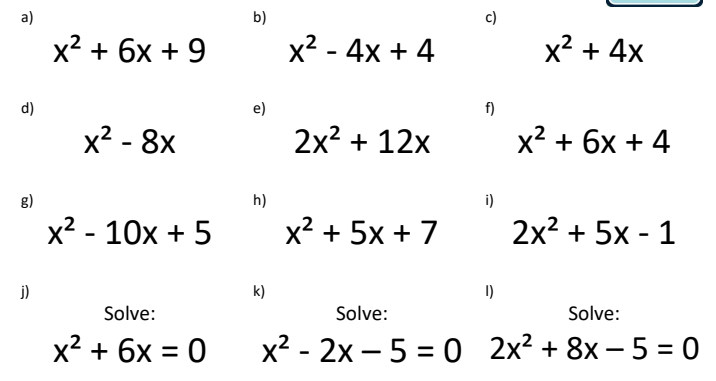 Answers 1: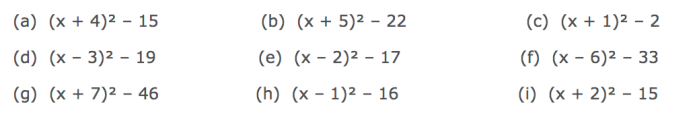 Answers 2: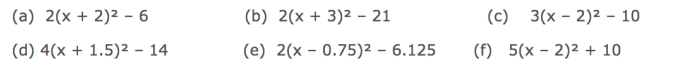 Answers 3:4 – Assessment Write in the form  Write in the form  Solve by completing the squareTask 6 – Algebraic Fractions1 – Note takingYou will need to take notes from one of the following sources. Corbett Maths videos are freely available. If you have a Hegarty Maths login from Y11, then you may prefer to use that.Corbett Maths video: 24 – Simplifying Algebraic Fractions – https://corbettmaths.com/2013/01/19/simplifying-algebraic-fractions/Hegarty Maths video: 229 Simplifying Algebraic Fractions (involving quadratics)2 – Worked ExamplesRead through the Worked Examples, then use the same method and layout to attempt the ‘Your turn’.Worked Examples :My turn:Look to cancel the numbers by finding common factors e.g. divide the numerator and denominator by the common factor of 12Re-write the variables in expanded form, cancelling out where necessaryFactorise the numerator by taking out a common factor of 12The denominator and numerator can now be cancelled down further by dividing both by 6.Your turn:b) Worked Examples (continued):My turn:Factorise the numerator and denominatorCancel the common factorsFactorise the numerator and denominatorCancel the common factorsYour turn:3 – PracticeComplete the four tasks, and use the answers to mark your work after.Task 1: Simplify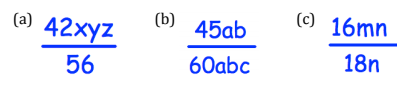 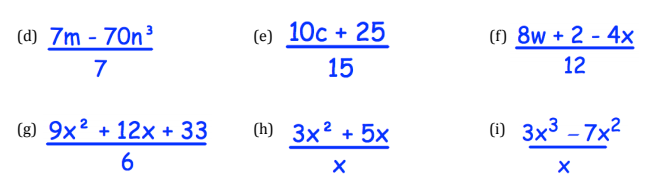 Task 2: Simplify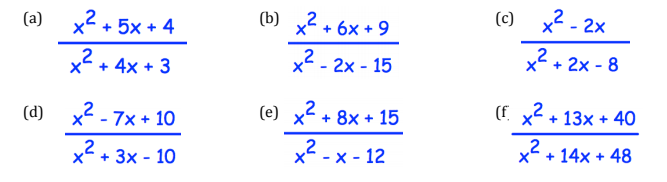 Task 3: Simplify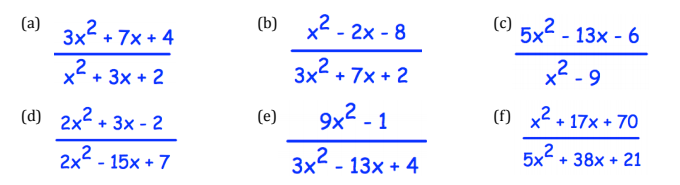 Task 4: Simplify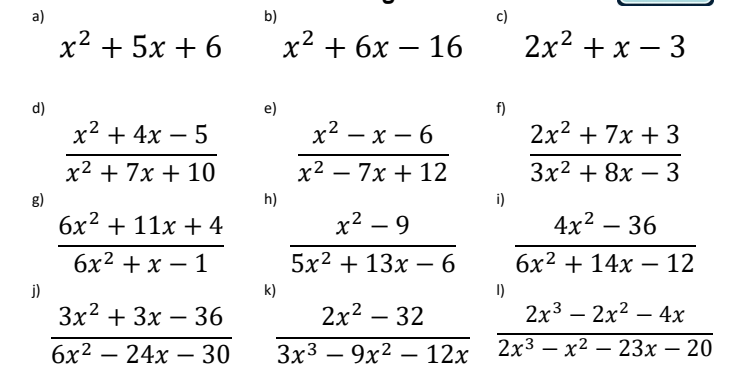 Answers 1: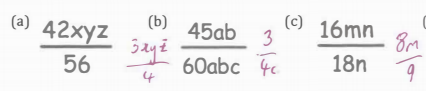 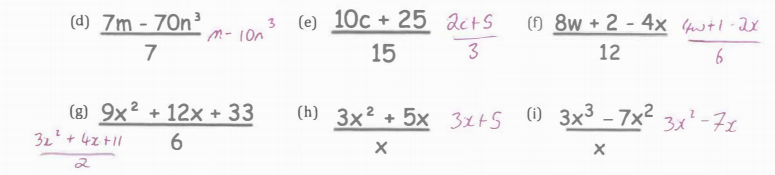 Answers 2: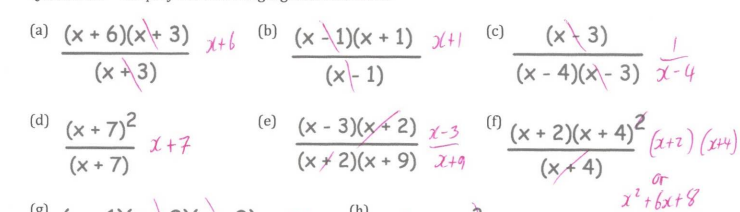 Answers 3: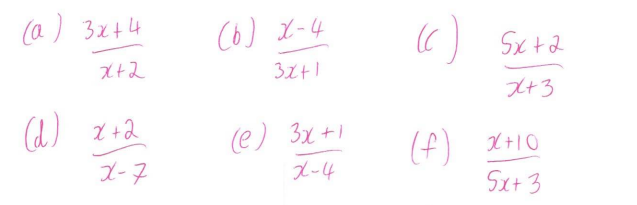 Answers 4: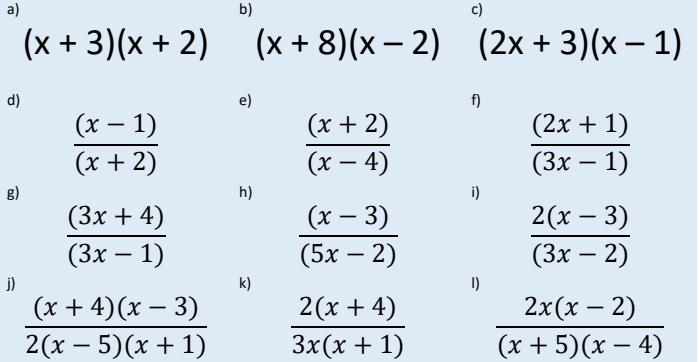 4 – AssessmentSimplify Simplify Simplify 